                                                                 Załącznik nr 1 do Regulaminu
                                                                                                                         Kozienickiego Dziennego Domu Senior +  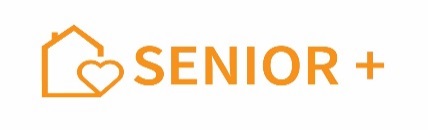 ……………………………………………………………………..
( imię i nazwisko uczestnika)……………………………………………………………………..……………………………………………………………………..
(adres zamieszkania uczestnika i numer telefonu)Centrum Usług Społecznych
w Kozienicach
ul. Radomska 36
26-900 KozieniceWNIOSEKO PRZYJĘCIE DO DZIENNEGO DOMU „SENIOR+”Zwracam się z prośbą o przyjęcie mnie do Kozienickiego Dziennego Domu Senior+, znajdującego się przy Al. 1 Maja 8, 26-900 Kozienice.								…………………………………………………………………..
									(podpis wnioskodawcy)Klauzula informacyjna dot. przetwarzania danych osobowych na podstawie obowiązku prawnego ciążącego na administratorzeAdministratorem danych osobowych uczestników jest Centrum Usług Społecznych w Kozienicach. Dane przetwarzane są w celu rekrutacji i realizacji usług ich podanie jest obowiązkowe w zakresie określonym przepisami prawa na podstawie ustawy o pomocy społecznej. Dane nie są przekazywane żadnym nieuprawnionym odbiorcom, ani też do państw trzecich. Odbiorcami danych mogą być jedynie osoby i podmioty upoważnione do przetwarzania danych oraz uprawnione na podstawie przepisów prawa organy publiczne. Dane są przechowywane przez czas określony w przepisach prawa. Osobie, której dane dotyczą, przysługuje prawo do wglądu w swoje dane, prawo ich uzupełniania i obowiązek zgłaszania Administratorowi zmiany danych osobowych. Osoby, których dane dotyczą, mogą kontaktować się w sprawach związanych z przetwarzaniem ich danych osobowych. Kontakt z Inspektorem Danych Osobowych: xyzodo@gmail.com. Ja, niżej podpisany/a..........................................................................pesel................................, jako uczestnik Kozienickiego Dziennego Domu Senior + wyrażam zgodę na utrwalanie
oraz nieodpłatne, wielokrotne  rozpowszechnianie mojego wizerunku, w postaci zdjęć, nagrań,
w celach promocyjnych  i reklamowych. Wizerunek może być użyty do różnego rodzaju form elektronicznego przetwarzania obrazu, kadrowania i kompozycji, bez obowiązku akceptacji produktu końcowego, lecz nie w formach obraźliwych lub ogólnie uznanych za nieetyczne.     Jednocześnie oświadczam, że w/w materiały z moim udziałem nie naruszają moich dóbr osobistych.      Zrzekam się niniejszym wszelkich rozstrzeń (istniejących i przyszłych) w tym również 
o wynagrodzenie z tytułu wykorzystywania wizerunku / prac plastycznych / głosu / nagrań / wypowiedzi na potrzeby określone w oświadczeniu.…............................................................                                             …..............................................................                Miejscowość i data                                                                            Czytelny podpis